Краткая шкала оценки психического статуса (MMSE)Если пациент жалуется на возникшие проблемы в когнитивной сфере и есть подозрения на деменцию, необходимо принять меры по объективизации нарушений в когнитивной сфере: анамнез, анамнез окружающих, первичное нейропсихологическое обследование.Для этого в повседневной практике используются следующие процедуры.*
 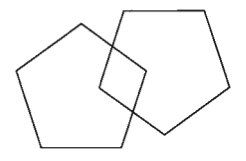 Инструкции1. Ориентировка во времени. Попросите больного полностью назвать сегодняшнее число, месяц, год и день недели. Максимальный балл (5) дается, если больной самостоятельно и правильно называет число, месяц и год. Если приходится задавать дополнительные вопросы, ставится 4 балла. Дополнительные вопросы могут быть следующие: если больной называет только число спрашивают "Какого месяца?", "Какого года?", "Какой день недели?". Каждая ошибка или отсутствие ответа снижает оценку на один балл.2. Ориентировка в месте. Задается вопрос: "Где мы находимся?". Если больной отвечает не полностью, задаются дополнительные вопросы. Больной должен назвать страну, область, город, учреждение в котором происходит обследование, номер комнаты (или этаж). Каждая ошибка или отсутствие ответа снижает оценку на один балл.3. Восприятие. Дается инструкция: "Повторите и постарайтесь запомнить три слова: карандаш, дом, копейка". Слова должны произноситься максимально разборчиво со скоростью одно слово в секунду. Правильное повторение слова больным оценивается в один балл для каждого из слов. Следует предъявлять слова столько раз, сколько это необходимо, чтобы испытуемый правильно их повторил. Однако, оценивается в баллах лишь первое повторение.4. Концентрация внимания. Просят последовательно вычитать из 100 по 7, так как это описано в 2.1.3.е. Достаточно пяти вычитаний (до результата "65"). Каждая ошибка снижает оценку на один балл. Другой вариант: просят произнести слово "земля" наоборот. Каждая ошибка снижает оценку на один балл. Например, если произносится "ямлез" вместо "ялмез" ставится 4 балла; если "ямлзе" - 3 балла и т.д.5. Память. Просят больного вспомнить слова, которые заучивались в п.3. Каждое правильно названное слово оценивается в один балл.6. Речь. Показывают ручку и спрашивают: "Что это такое ?", аналогично - часы. Каждый правильный ответ оценивается в один балл.Просят больного повторить вышеуказанную сложную в грамматическом отношении фразу. Правильное повторение оценивается в один балл.Устно дается команда, которая предусматривает последовательное совершение трех действий. Каждое действие оценивается в один балл.Даются три письменных команды; больного просят прочитать их и выполнить. Команды должны быть написаны достаточно крупными печатными буквами на чистом листе бумаги. Правильное выполнение второй команды предусматривает, что больной должен самостоятельно написать осысленное и грамматически законченное предложение. При выполнении третьей команда больному дается образец (два пересекающихся пятиугольника с равными углами), который он должен перерисовать на нелинованной бумаге. Если при перерисовке возникают пространственные искажения или несоединение линий, выполнение команды считается неправильным. За правильное выполнение каждой из команд дается один балл.Интерпретация результатовИтоговый балл выводится путем суммирования результатов по каждому из пунктов. Максимально в этом тесте можно набрать 30 баллов, что соответствует оптимальному состоянию когнитивных функций. Чем ниже итоговый балл, тем более выражен когнитивный дефицит. Результаты теста могут трактоваться следующим образом:28 – 30 баллов – нет нарушений когнитивных функций; 24 – 27 баллов – преддементные когнитивные нарушения;20 – 23 балла – деменция легкой степени выраженности; 11 – 19 баллов – деменция умеренной степени выраженности;0 – 10 баллов – тяжелая деменция.ПробаОценка1.Ориентировка во времени:
Назовите дату (число, месяц, год, день недели, время года)0 - 52.Ориентировка в месте:
Где мы находимся? (страна, область, город, клиника, этаж)0 - 53.Восприятие:
Повторите три слова: карандаш, дом, копейка0 - 34.Концентрация внимания и счет:
Серийный счет ("от 100 отнять 7") - пять раз либо:
Произнесите слово "земля" наоборот0 - 55.Память
Припомните 3 слова (см. пункт 3)0 - 36.Речь:
Показываем ручку и часы, спрашиваем: "как это называется?"
Просим повторить предложение: "Никаких если, и или но"0 - 3Выполнение 3-этапной команды:
"Возьмите правой рукой лист бумаги, сложите его вдвое и положите на стол"0 - 3Чтение: "Прочтите и выполните"
1. Закройте глаза
2. Напишите предложение0 - 23. Срисуйте рисунок (*см. ниже)0 - 1Общий балл:0-30